Рабочая группа поДоговору о патентной кооперации (РСТ)Одиннадцатая сессияЖенева, 18-22 июня 2018 г.информация, касающаяся перехода на национальную фазуДокумент подготовлен Международным бюрорезюмеС 1 июля 2017 г. указанные ведомства обязаны в соответствии с правилом 95.1 доводить до сведения Международного бюро информацию о международных заявках, которые переходят на национальную фазу в их ведомстве.  Международное бюро разработало системы для сбора и распространения этой информации.  Хотя с тех пор, как это требование вступило в силу, положение дел с предоставлением информации улучшилось, необходима дальнейшая работа для улучшения широты и качества данных и своевременности их передачи.справочная информацияВ соответствии с предложением, содержащимся в документе PCT/WG/8/8 Рабочей группы по PCT, сорок седьмая сессия Ассамблеи PCT приняла поправку к правилу 95.1, которая вступила в силу с 1 июля 2017 г. и которая требует, чтобы указанные ведомства своевременно представляли информацию о национальных заявках, перешедших на национальную фазу, вместе с информацией, касающейся последующих национальных публикаций и выдачи охранных свидетельств (см. документ PCT/A/47/4 Rev. и пункты 18-20 документа PCT/A/47/9).  Цель этого предложения заключалась в улучшении доступа к патентной информации с точки зрения того, где испрашивается и не испрашивается охрана.На момент подготовки документа PCT/WG/8/8 в 2015 г. 50 национальных и региональных ведомств в их качестве указанных ведомств представили Международному бюро сведения относительно перехода на национальную фазу.  Однако только 16 национальных ведомств в роли указанного ведомства продолжают достаточно регулярно предоставлять сведения, так что представленная информация отстает от информации на сегодняшний день не более чем на год.обновленная информация о ходе осуществленияВ порядке подготовки к вступлению в силу требования о том, чтобы ведомства представляли сведения о переходе на национальную фазу, Международное бюро обновило свою систему получения данных.  В настоящее время Международное бюро  готовит спецификации для представления информации о статусе национальной фазы в форматах CSV и XML, которые должны передаваться системой электронного обмена данными PCT (PCT-EDI).Кроме того, система ePCT позволяет указанным ведомствам представлять сведения о переходе заявок на национальную фазу.  Это делается главным образом для того, чтобы обеспечить указанным ведомствам доступ к делам международных заявок, которые перешли на национальную фазу до публикации, но данная функция также используется для представления всей необходимой информации о статусе теми ведомствами, которые не хотят внедрять более автоматизированную систему, используя PCT-EDI.В настоящее время имеющаяся в Международном бюро подборка данных о переходе на национальную фазу содержит входные данные относительно 63 указанных ведомств, на 13 больше, чем в 2015 г.  Эти данные представлены 41 ведомством, из которых два ведомства используют интерфейс пользователя ePCT.  Примечательно, что 32 ведомства (на 16 больше, чем в 2015 г.) представляют данные более регулярно.  Максимальное число ведомств, которые могут представлять данные о переходе на национальную фазу, если предположить, что переход на национальную фазу осуществляется во всех ведомствах, составляет 124 ведомства на 152 Договаривающихся государства (учитывая государства, в которых национальная процедура перекрыта и действуют региональные системы).Для оказания содействия ведомствам, пользующимся Системой управления промышленной собственностью (IPAS) ВОИС для осуществления национальных патентных операций, Международное бюро обновило программное приложение WIPO Publish с целью включить автоматический процесс для предоставления данных о переходе на национальную фазу.  Ряд указанных ведомств устанавливают это функциональное средство и настраивают его конфигурацию.  Ожидается, что в ближайшее время данные о национальной фазе начнут поступать по этому пути. Кроме того, Международное бюро обновило систему выдачи данных и обеспечения их визуальной доступности посредством доработки веб-сайта PATENTSCOPE, на котором, если воспользоваться элементом меню "Browse" («Просмотр»), можно скачивать наборы данных о переходе на национальную фазу в формате CSV.  В ближайшем будущем планируется внести дополнительные усовершенствования, чтобы можно было скачивать наборы данных в виде приращений (а не полные наборы данных).Есть ряд тормозящих факторов, которые задерживают начало передачи данных или эффективный импорт данных от некоторых государств-членов, и в первую очередь это вопросы, связанные с качеством данных вследствие нынешнего состояния некоторых  старых подборок данных.  Соответственно, Международное бюро осуществляет дополнительный автоматический контроль качества данных, цель которого заключается в обеспечении того, чтобы данные о переходе на национальную фазу в отношении той или иной конкретной заявки вписывались в разумный промежуток времени для перехода этой заявки и чтобы национальная последовательность номеров заявок также соответствовала данным о переходе на национальную фазу, как можно было бы ожидать.дальнейшие шагиМеждународное бюро рекомендует указанным ведомствам проверить наличие данных, представленных их ведомством или их ведомству, используя для этого элемент меню "Browse" («Просмотр») в системе PATENTSCOPE.  В зависимости от имеющихся данных ведомствам следует предпринять затем один или несколько из следующих шагов:проверить имеющуюся в настоящее время в их ведомстве информацию из старых досье, используя для этого их собственные базы данных, и сравнить ее с данными, имеющимся в PATENTSCOPE;  в случае если имеется набор данных хорошего качества, отсутствующий в системе PATENTSCOPE, извлечь этот набор данных и передать его, предпочтительно в требуемом формате, в Международное бюро в виде одноразовой пересылки – Международное бюро будет оказывать ведомствам содействие в переформатировании данных, по мере необходимости; рассмотреть возможность  внедрения простой процедуры с использованием ePCT или какой-то местной системы для записи и передачи требующейся информации из документов, содержащих последовательности в электронном виде, относительно перехода на национальную фазу в любом из предписанных форматов (CSV или XML) на регулярной основе (предпочтительно не реже одного раза в месяц) – в случае если ведомства пользуются IPAS для управления национальными патентами, может возникнуть необходимость во временной передаче данных в случаях, когда внедрение IPAS не может обеспечить передачу данных о переходе на национальную фазу к концу 2018 г.;  и в случае если ведомство создало национальную онлайновую базу данных о программных приложениях и в системе PATENTSCOPE нет никакой ссылки на компьютерные программы в этой базе данных, представить Международному бюро  техническое правило для расчета ссылки на программные приложения, имеющиеся в этой базе данных, на основе номера национальной заявки.Что касается указанных ведомств, в которых не осуществлялось никакого перехода на национальную фазу в последнее время, например в 2018 г., или в течение более длительного промежутка времени, Международное бюро рекомендует такому указанному ведомству связаться с Международным бюро и подтвердить, что в течение того или иного конкретного периода времени не осуществлялось никакого перехода на национальную фазу.Международное бюро готово, по мере необходимости, оказать содействие любому ведомству в осуществлении или совершенствовании передачи данных.Рабочей группе предлагается принять к сведению изменения, касающиеся информации о переходе на национальную фазу PCT, которые изложены в настоящем документе.[Конец документа]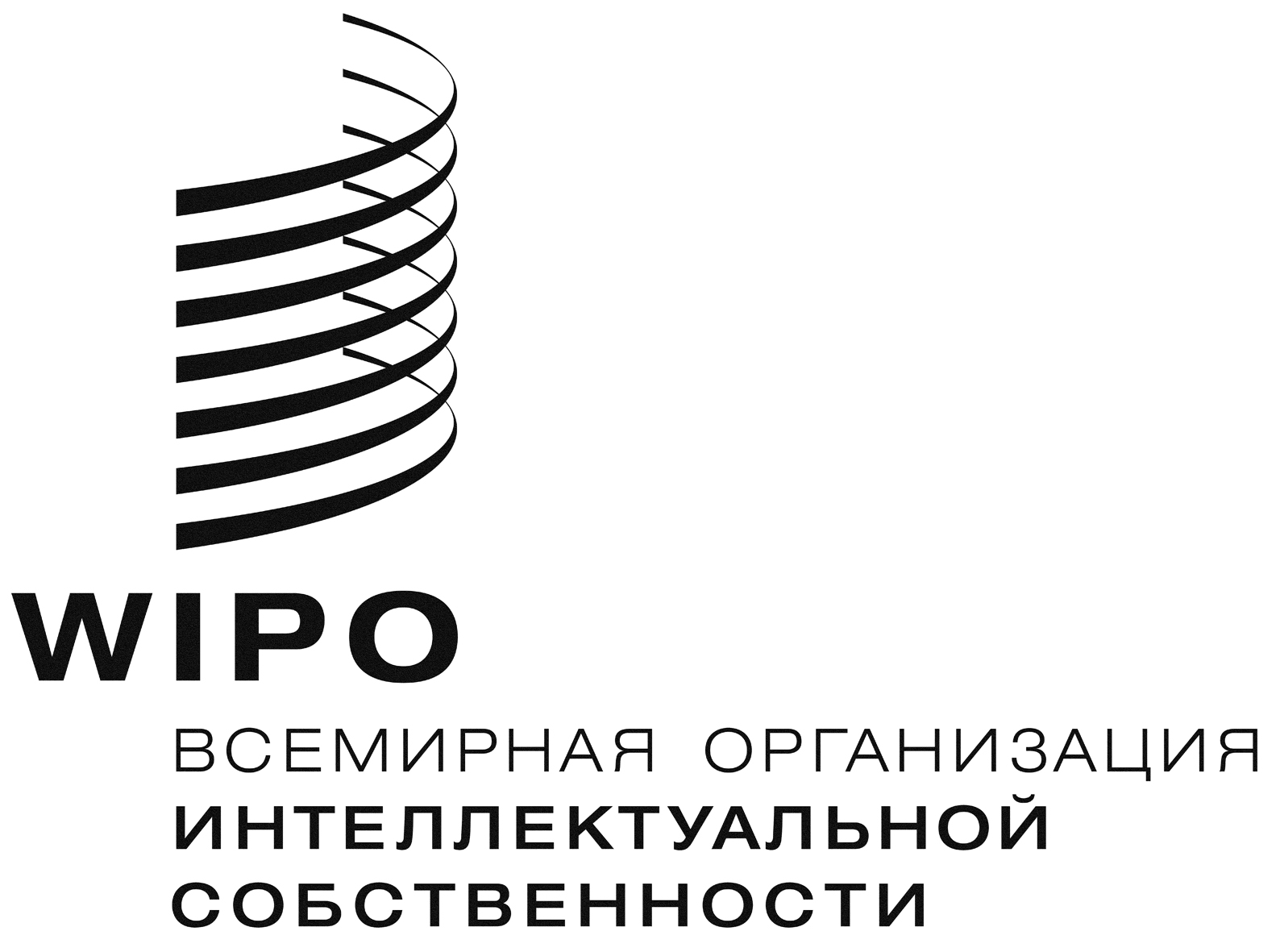 RPCT/WG/11/10PCT/WG/11/10PCT/WG/11/10оригинал:  английский оригинал:  английский оригинал:  английский дата:  8 мая 2018 г. дата:  8 мая 2018 г. дата:  8 мая 2018 г. 